Science 5.6  - MaterialsWhat are the states of matter?Go to the following web page. Watch the clips and learn all you can about materials.https://www.bbc.co.uk/bitesize/topics/zkgg87h/articles/zsgwwxs Activity 1Look at the pictures below and sort into the correct categories. Fill in the grid below or draw your own. 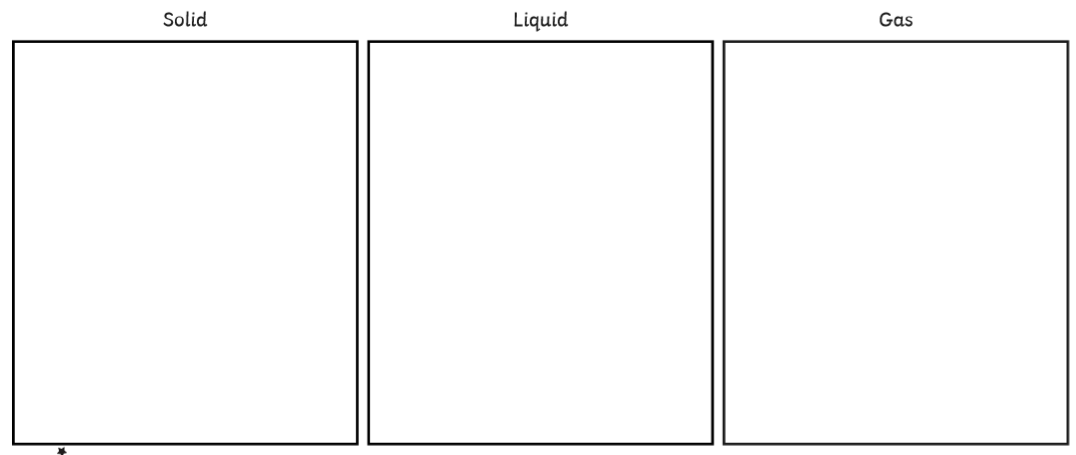 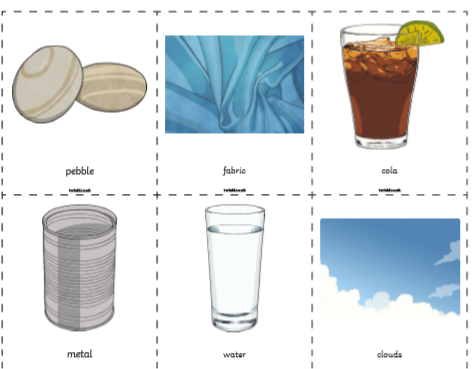 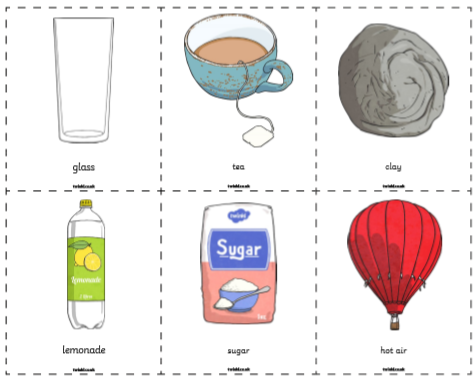 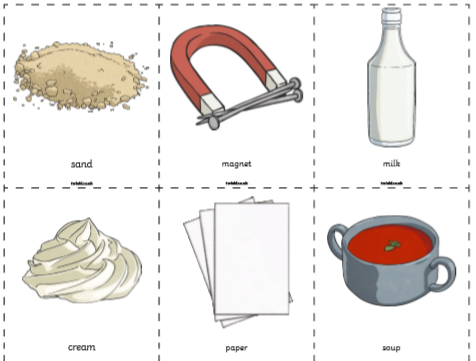 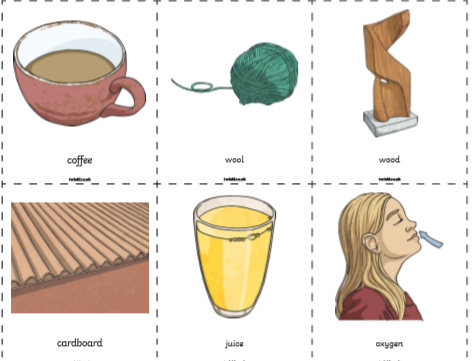 Activity 2 Try the quiz on the web page.Activity 3 - Complete the following questions.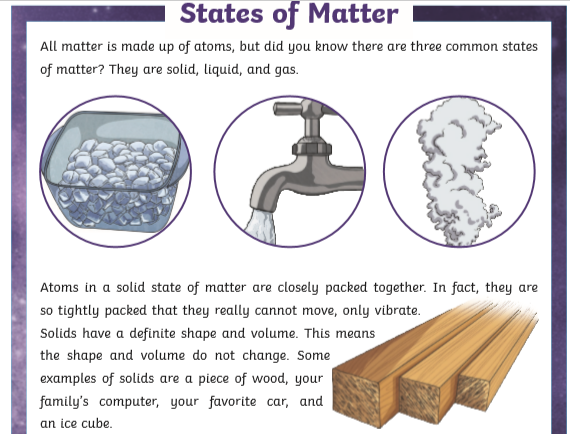 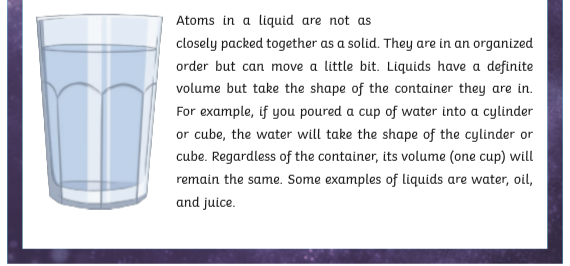 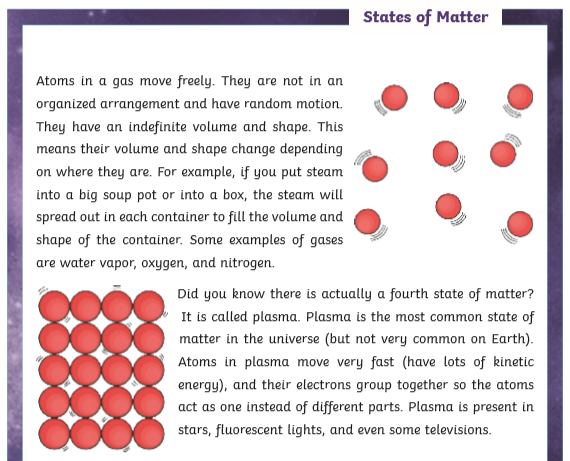 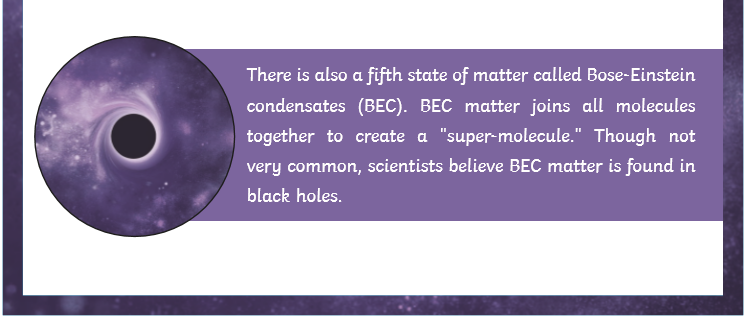 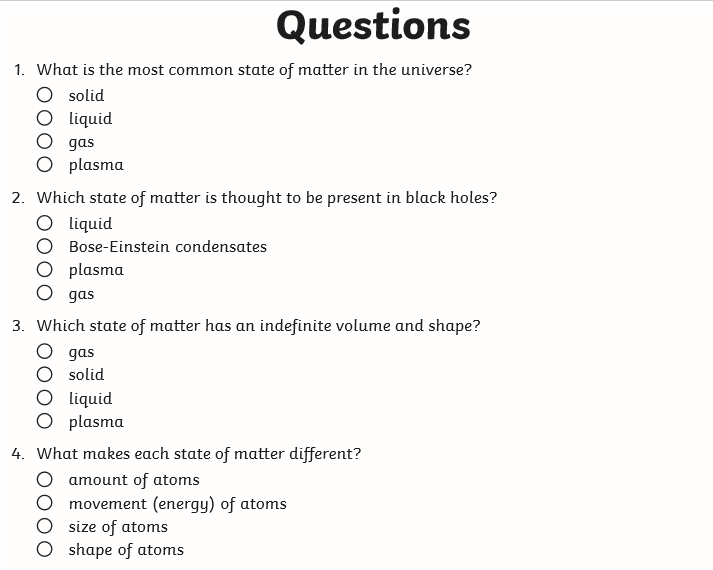 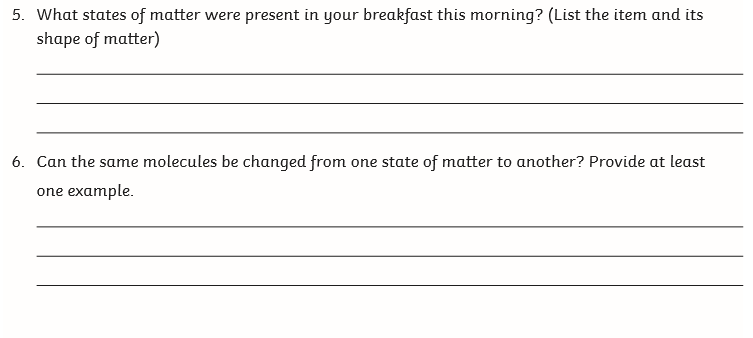 Find the answers below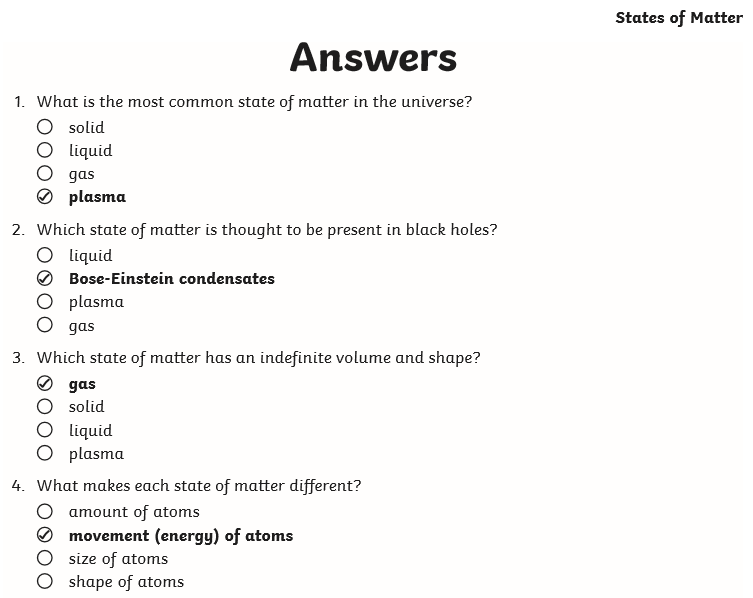 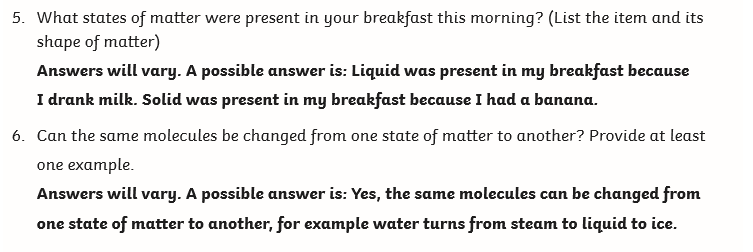 